.ROCK, RECOVER, SHUFFLE TO RIGHT, ROCK, RECOVER, SHUFFLE TO LEFTROCK, RECOVER, ½ TURN, ¼ TURN TOUCH TO LEFT SIDE, CROSS, ¼ TURN, ½ TURN SHUFFLE TO LEFT(keep head looking at 3.00 when you touch left tor to left side)ROCK, RECOVER, BACK CROSS BACK, FULL TURN BACK LEFT, ¼ TURN SHUFFLE TO LEFTCROSS/ROCK, RECOVER, SHUFFLE TO RIGHT, SHUFFLE FULL TURN RIGHT, ROCK SIDE, RECOVERRESTARTA Touch Of Love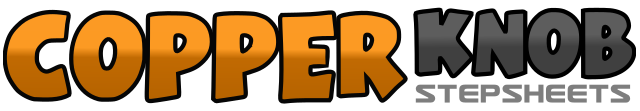 .......Count:32Wall:2Level:Intermediate.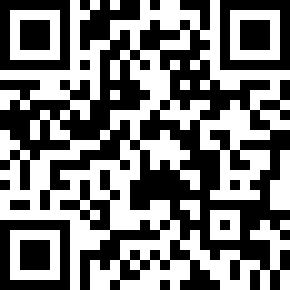 Choreographer:Simon Ward (AUS) - July 2007Simon Ward (AUS) - July 2007Simon Ward (AUS) - July 2007Simon Ward (AUS) - July 2007Simon Ward (AUS) - July 2007.Music:Slow Hand - The Pointer SistersSlow Hand - The Pointer SistersSlow Hand - The Pointer SistersSlow Hand - The Pointer SistersSlow Hand - The Pointer Sisters........1-2-3Step left to left, Cross/rock right over left, Rock/return weight back on left4&5Step right to right side, Step left beside right, Step right to right side6-7Cross/rock left over right, Rock/return weight back on right8&1Step left to left side, Step right beside left, Step left to left side turning a ¼ turn left2-3Rock/step fwd on right, Rock/return back on left starting to make ½ turn right4-5Complete ½ turn right by stepping onto right, turn a further ¼ right & touch left to left side6-7Cross step left over right turning a ¼ turn left, Step right back while making a ½ turn left8&1Complete ½ turn left & shuffle forward left, right, left2-3Rock/step fwd on right, Rock/return weight back on left4&5Step right slightly back, Cross/step left over right, Step right slightly back6-7Step left back turning a ½ turn left, Step right forward turning a ½ turn left8&1Turn a further ¼ turn left & step left to left side, Step right beside left. Step left to left side2-3Cross/rock right over left, Rock/return weight back on left4&5Step right to right side, Step left beside right, Step right to right side6&7Travelling in same direction shuffle left, right, left turning a full turn right8Rock/step right to right side